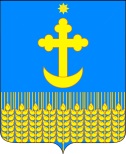 РАСПОРЯЖЕНИЕАДМИНИСТРАЦИЯ УСПЕНСКОГО СЕЛЬСКОГО ПОСЕЛЕНИЯБЕЛОГЛИНСКОГО РАЙОНА19.06.2020							                               № 115 -рст-ца УспенскаяО продлении режима «Повышенная готовность» и о внесении изменений в распоряжение администрации Успенского сельского поселения Белоглинского района от 16 марта 2020 г. № 40-р «О введении режима функционирования «Повышенная готовность» и мерах по предотвращению распространения новой коронавирусной инфекции (COVID- 19)»В соответствии с федеральными законами от 21 декабря 1994 года          № 68-ФЗ «О защите населения и территорий от чрезвычайных ситуаций природного и техногенного характера», от 30 марта 1999 года № 52-ФЗ           «О санитарно-эпидемиологическом благополучии населения», Указом Президента Российской Федерации от 11 мая 2020 года  № 316                           «Об определении порядка продления действия мер по обеспечению санитарно-эпидемиологического благополучия населения в субъектах Российской Федерации в связи с распространением новой коронавирусной инфекции (COVID-19)», методическими рекомендациями МР 3.1.0178-20, утвержденными Главным государственным санитарным врачом Российской Федерации 8 мая 2020 года, постановлением главного государственного санитарного врача по железнодорожному транспорту Российской Федерации   от 31 марта 2020 года № 6 «О дополнительных мерах по недопущению распространения новой коронавирусной инфекции COVID-2019», методическими рекомендациями МР 3.1.0170-20, утвержденными Главным государственным санитарным врачом Российской Федерации 30 марта 2020года, постановлениями главного государственного санитарного врача по Краснодарскому краю от 25 марта 2020 года № 6 «О введении ограничительных мероприятий в организациях и на объектах», от 18 июня 2020 года № 17       «Об отмене постановления от 17.04.2020 № 11 “COVID-19”», предложением главного государственного санитарного врача по Краснодарскому краю           от 18 июня 2020 года № 23-00-00/1-10412-2020,  постановлением главы администрации (губернатора) Краснодарского края от 13 марта 2020 года        № 129 «О введении режима повышенной готовности на территории Краснодарского края и мерах по предотвращению распространения новой коронавирусной инфекции (COVID-19)», в целях предотвращения угрозы распространения на территории Успенского сельского поселения Белоглинского района новой коронавирусной инфекции (COVID-19):	1.Внести изменения в распоряжение администрации Успенского сельского поселения Белоглинского района и изложить в новой редакции.2. Ввести режим функционирования «Повышенная готовность» с 0 часов 00 минут 15 марта 2020 г. до 0 часов 00 мин. 6 июля 2020 г. на территории Успенского сельского поселения Белоглинского района.3. На период действия режима «Повышенная готовность» временно приостановить:1)проведение на территории Успенского сельского поселения Белоглинского района работы кружков и секций, а также иных досуговых мероприятий для лиц пожилого возраста;2)проведение на территории муниципального образования Белоглинский район деловых мероприятий с числом участников свыше 100 человек, досуговых, развлекательных, зрелищных, культурных, выставочных, просветительских, рекламных, социально ориентированных и иных подобных мероприятий с очным присутствием граждан, а также оказание соответствующих услуг, в том числе в парках культуры и отдыха,  на аттракционах и в иных местах массового посещения граждан, за исключением музеев при условии выполнения соответствующих рекомендаций Федеральной службы по надзору в сфере защиты прав потребителей и благополучия человека;3) проведение на территории Успенского сельского поселения Белоглинского района физкультурных, спортивных мероприятий, а также оказание соответствующих услуг, в том числе в парках культуры и отдыха и в иных местах массового посещения граждан, за исключением (при условии выполнения соответствующих рекомендаций Федеральной службы по надзору в сфере защиты прав потребителей и благополучия человека): проведения с соблюдением условий, установленных настоящим распоряжением, занятий физической культурой и спортом на открытых стадионах, за исключением проведения занятий организациями, осуществляющими спортивную подготовку;4) посещение гражданами зданий, строений, сооружений (помещений в них), предназначенных преимущественно для проведения мероприятия (оказание услуг), указанных в настоящем пункте, в том числе ночных клубов (дискотек) и иных аналогичных объектов, кинотеатров (кинозалов), детских игровых комнат и детских развлекательных центров, иных развлекательных и досуговых заведений;5) посещение гражданами парков, скверов, набережных и иных мест массового отдыха граждан, не соответствующих режиму посещения, установленному пунктом 3¹ настоящего распоряжения, а также пляжей, не открытых для использования в соответствии с законодательством Российской Федерации и Краснодарского края и с учетом соответствующих рекомендаций Федеральной службы по надзору в сфере защиты прав потребителей и благополучия человека;6) посещение гражданами организаций, оказывающих стоматологические услуги, за исключением случаев заболеваний и состояний, требующих стоматологической помощи в экстренной или неотложной форме;7) деятельность объектов розничной торговли, за исключением: аптек и аптечных пунктов; объектов розничной торговли, реализующих продовольственные товары и (или) непродовольственные товары первой необходимости, указанные в распоряжении Правительства Российской Федерации от 27 марта 2020 года № 762-р; объектов розничной торговли похоронными принадлежностями; объектов розничной торговли автомобильными деталями, узлами и принадлежностями; объектов розничной торговли товарами для предупреждения пожаров и пожаротушения; продажи товаров дистанционным способом, в том числе с условиями доставки; объектов розничной торговли непродовольственными товарами площадью торгового зала до 800 кв. м. при наличии отдельного наружного (уличного) входа в объект торговли; иных случаев, установленных настоящим подпунктом;8) деятельность организаций, предоставляющих дополнительные платные образовательные услуги, кроме случаев оказания указанных услуг дистанционным способ; 9) деятельность ярмарок, выставок-ярмарок, универсальных ярмарок, рынков (в том числе организованных в виде торговых комплексов и торговых центров) (далее - рынки), за исключением: рынков, осуществляющих реализацию продовольственных товаров, семян и саженцев; рынков открытого типа (на территории которых осуществляется торговая деятельность через нестационарные торговые объекты, не имеющие торговых залов и не расположенные в зданиях, строениях, сооружениях); объектов розничной торговли непродовольственными товарами площадью торгового зала до         800 кв. м., расположенных на территории рынков;10) деятельность торгово-развлекательных комплексов, торгово-развлека-тельных центров, многофункциональных торгово-развлекательных комплексов, многофункциональных торгово-развлекательных центров, за исключением: объектов розничной торговли, реализующих продовольственные товары и (или) непродовольственные товары первой необходимости, установленные распоряжением Правительства Российской Федерации от 27марта 2020 года № 762-р, осуществляющих доступ в помещения вышеуказанных объектов розничной торговли посредством отдельного входа; объектов розничной торговли непродовольственными товарами площадью торгового зала до 800 кв. м., расположенных в таких торговых центрах и комплексах;	11) оказание услуг общественного питания, кафе, столовыми, закусочными и в иных местах общественного питания, за исключением обслуживания на вынос без посещения гражданами таких мест, доставки заказов, а также оказания услуг общественного питания сезонными (летними) объектами общественного питания (при наличии у них отдельного наружного (уличного) входа) при стационарных предприятиях общественного питания при условии выполнения соответствующих рекомендаций Федеральной службы по надзору в сфере защиты прав потребителей и благополучия человека;«3¹ Установить, что особый режим посещения гражданами парков, скверов, набережных и иных мест массового отдыха граждан предусматривает их посещение в целях прохода, прогулок и занятий физической культурой и спортом на открытом воздухе с соблюдением требований, установленных настоящим распоряжением.»4. Запретить на территории Успенского сельского поселения Белоглинского района на период действия режима «Повышенная готовность» проведение:1) детских межшкольных, межмуниципальных спортивных, культурных и иных мероприятий;2) спортивных, культурных и иных мероприятий между образовательными организациями с участием студентов (курсантов);3) спортивных, зрелищных, культурных, публичных и иных массовых мероприятий.5. Ограничить в период с 18 апреля до 0 часов 00 минут 06 июля 2020 года посещение гражданами кладбищ, расположенных на территории Успенского сельского поселения Белоглинского района, за исключением случаев обращения за предоставлением услуг по погребению и (или) участия в погребении.6. Обеспечить реализацию образовательных программ начального общего, основного общего, среднего	общего образования и дополнительных общеобразовательных программ с применением электронного обучения и дистанционных образовательных технологий,	 исключив посещение обучающимися образовательных организаций, если иное не установлено в настоящем подпункте;- приостановить посещение обучающимися образовательных организаций, реализующих образовательные	программы дошкольного образования, за исключением дежурных групп, которые организуются с 8 июня 2020 года с учетом потребности для детей работников экстренных оперативных служб, медицинских работников, из неполных семей по результатам рассмотрения на заседании межведомственного оперативного штаба в связи с введением режима функционирования «режим повышенной готовности» на территории муниципального образования Белоглинский район;- организовать с 8 июня 2020 года очное проведение итогового сочинения (изложения) по образовательным программам среднего общего образования с соблюдением соответствующих	рекомендаций Федеральной службы по надзору в сфере защиты прав потребителей и благополучия человека;-организовать проведение единого государственного экзамена в соответствии с порядком проведения государственной итоговой аттестации по образовательным программам среднего общего образования и в сроки, утвержденные уполномоченными федеральными органами исполнительной власти, а также с учетом соответствующих рекомендаций Федеральной службы по надзору в сфере защиты прав потребителей и благополучия человека.7. Организациям и индивидуальным предпринимателям, возобновляющим свою деятельность (эксплуатацию объектов), осуществить подготовительные мероприятия, направленные на соблюдение действующего законодательства в области обеспечения санитарно-эпидемиологического благополучия населения, в том числе в связи с распространением новой коронавирусной инфекции (COVID-19), соответствующих рекомендаций Федеральной службы по надзору в сфере защиты прав потребителей и благополучия человека, а также требований и ограничений, установленных постановлением главы администрации (губернатора) Краснодарского края от 13 марта 2020 г. № 129 «О введении режима повышенной готовности на территории Краснодарского края и мерах по предотвращению распространения новой коронавирусной инфекции (COVID-19)» и настоящим распоряжением.8. Рекомендовать предприятиям и организациям Успенского сельского поселения Белоглинского района максимально сократить количество проводимых массовых мероприятий, в том числе деловых, спортивных, культурных и развлекательных, и по возможности проводить их в видеоформате или без зрителей, допуская возможность проведения только чрезвычайно важных и неотложных мероприятий. 9. Обязать проживающих (находящихся) на территории Успенского сельского поселения Белоглинского района лиц старше 65 лет, а также лиц с хроническими заболеваниями, в первую очередь - лиц с сердечно-сосудистыми заболеваниями, болезнями органов дыхания, диабетом, соблюдать до 0 часов 00 минут 21 июня 2020 года режим самоизоляции, за исключением случаев, связанных с передвижением в границах муниципального образования Белоглинский район с целью:- обращения за экстренной (неотложной) медицинской помощью и в иных случаях прямой угрозы жизни и здоровью;- следования к месту (от места) осуществления деятельности (в том числе работы) в организациях (у индивидуальных предпринимателей), деятельность которых не приостановлена постановлением главы администрации (губернатора) Краснодарского края от 13 марта 2020 года № 129 «О введении режима повышенной готовности на территории Краснодарского края и мерах по предотвращению распространения новой коронавирусной инфекции (COVID- 19)» и настоящим распоряжением, не ограничена постановлениями главного государственного санитарного врача по Краснодарскому края о введении ограничительных мероприятий в целях предупреждения распространения новой коронавирусной инфекции (COVID-19);- осуществления деятельности, которая связана с передвижением в границах муниципального образования Белоглинский район, в случае если такое передвижение непосредственно связано с деятельностью организаций (индивидуальных предпринимателей), деятельность которых не приостановлена постановлением главы администрации (губернатора) Краснодарского края от 13 марта 2020 года № 129 «О введении режима повышенной готовности на территории Краснодарского края и мерах по предотвращению распространения новой коронавирусной инфекции (COVID- 19)» и настоящим распоряжением, не ограничена постановлениями главного государственного санитарного врача по Краснодарскому края о введении ограничительных мероприятий в целях предупреждения распространения новой коронавирусной инфекции (COVID-19);- следования к ближайшему месту приобретения товаров, работ, услуг, реализация которых не ограничена в соответствии с настоящим постановлением; выноса отходов до ближайшего места накопления отходов; выгула домашних животных на расстоянии, не превышающем 100 метров от места проживания (пребывания);- следования в суд, а также в уполномоченный на рассмотрение дел об административных правонарушениях государственный орган или к уполномоченному на рассмотрение дел об административных правонарушениях должностному лицу (и обратно к месту проживания или пребывания) в связи с необходимостью явки по вызовам (извещениям) суда, указанного органа (должностного лица) по находящемуся в их производстве делу;- прогулки с детьми на придомовой территории места жительства (пребывания), за исключением детских игровых площадок и спортивных площадок;- в иных исключительных и неотложных случаях. Установить, что ограничения, установленные настоящим пунктом, не распространяются на лиц, осуществляющих перемещение в границах муниципального образования Белоглинский район на легковом автомобильном транспорте, владельцами которого они являются, включая пассажиров, в случае их личной или семейной необходимости, в иных исключительных и неотложных случаях в период с 10 часов 00 минут до 16 часов 00 минут.10. Обязать граждан, проживающих (находящихся) на территорию Успенского сельского поселения Белоглинского района, посещавшим иностранные государства (территории): 1) установить, что на территории Успенского сельского поселения Белоглинского района меры по предотвращению распространения новой коронавирусной инфекции (COVID-19) реализуются путем обеспечения изоляции и медицинского наблюдения в условиях обсерватора всех лиц, прибывающих из иностранных государств, продолжительностью                       14 календарных дней со дня их прибытия.2) соблюдать дистанцию до других граждан не менее 1,5 метра (социальное дистанцирование), в том числе в общественных местах и общественном транспорте;3) использовать при входе и нахождении в объектах торговли, бытового обслуживания населения, транспортных средствах (поездах, автобусах и других видах общественного транспорта), в зданиях вокзалов, а также в других объектах с массовым пребыванием людей средства индивидуальной защиты органов дыхания: медицинские маски (одноразовые, многоразовые), респираторы и иные их заменяющие текстильные изделия, обеспечивающие индивидуальную защиту органов дыхания человека;4) передавать сведения о месте и датах их пребывания, возвращения, контактной информации на «горячую линию» министерства здравоохранения Краснодарского края по номеру телефона 8-800-2000-366 и (или) «горячую линию» отдела Роспотребнадзора в Тихорецком, Белоглинском, Новопокровском районах Краснодарского края 8-86196-5-29-64, «горячую линию» ГБУЗ «Белоглинская ЦРБ» М3 КК 8-988-520-36-34, «горячую линию» оперативного штаба по предотвращению распространения новой коронавирусной инфекции (COVID- 19) администрации муниципального образования Белоглинский район 8-86154-7-25-50, администрации Успенского сельского поселения Белоглинского района 8-86154-9-22-31;5) при появлении первых признаков респираторной инфекции оставаться дома (по месту пребывания) и незамедлительно обращаться за медицинской помощью в медицинскую организацию по месту прикрепления с представлением информации о своем пребывании на территории, где зарегистрированы случаи новой коронавирусной инфекции (COVID- 19), для оформления 4 листков нетрудоспособности без посещения медицинских организаций (на дому);6) соблюдать постановления санитарных врачей о нахождении в режиме изоляции на дому (по месту пребывания);7) обязать граждан, проживающих (находящихся) на территории Успенского сельского поселения Белоглинского района:8) использовать в транспорте, в общественных местах, на всех предприятиях (организациях), а также при любом выходе на улицу средства индивидуальной защиты органов дыхания: медицинские маски (одноразовые, многоразовые), респираторы и иные их заменяющие текстильные изделия, обеспечивающие индивидуальную защиту органов дыхания человека;9) соблюдать следующие условия при осуществлении прогулок на улице:  не более двух человек вместе; социальное дистанцирование; исключение посещений мест массового пребывания людей, в том числе детских площадок;соблюдать следующие условия при осуществлении занятий физической культурой и спортом на открытом воздухе: совместные занятия не более двух человек; соблюдение расстояния между занимающимися не менее 5 метров;Рекомендовать гражданам, проживающим (находящимся) на территории Успенского сельского поселения Белоглинского района:-не покидать без необходимости места проживания (пребывания), максимально ограничить взаимодействие с другими гражданами;-использовать личный транспорт.11. Рекомендовать всем работодателям, осуществляющим деятельность на территории Успенского сельского поселения Белоглинского района:1)оказывать работникам, прибывшим из стран (территорий), где зарегистрированы случаи коронавирусной инфекции (COVID-19), содействие в обеспечении соблюдения режима самоизоляции на дому (по месту пребывания);2)при поступлении запроса Управления Федеральной службы по надзору в сфере защиты прав потребителей и благополучия человека по Краснодарскому краю незамедлительно представлять информацию о всех контактах заболевшего коронавирусной инфекцией (COVID-19) в связи с исполнением им трудовых функций, обеспечить проведение дезинфекции помещений, где находился заболевший.12. Рекомендовать юридическим лицам и индивидуальным предпринимателям, осуществляющим деятельность в местах массового скопления людей (и том числе на торговых объектах, в местах проведения театрально-зрелищных, культурно-просветительских или зрелищно­ развлекательных мероприятий) обеспечить:- мероприятия по усилению режима текущей дезинфекции;-соблюдение гражданами (в том числе работниками) социального дистанцирования, в том числе путем нанесения специальной разметки и установления специального режима допуска и нахождения в зданиях, строениях, сооружениях (помещениях в них), на соответствующей территории (включая прилегающую территорию), если деятельность организации или индивидуального предпринимателя связана с совместным пребыванием граждан;-обязательное использование на рабочих местах работниками объектов торговли, бытового обслуживания населения, общественного питания средств индивидуальной защиты органов дыхания; обеспечить реализацию образовательных программ начального общего, основного общего, среднего общего образования, дополнительных общеобразовательных программ и программ среднего профессионального образования с применением электронного обучения и дистанционных образовательных технологий, исключив посещение обучающимися образовательных организаций;приостановить посещение обучающимися образовательных организаций, реализующих образовательные программы дошкольного образования;подпункты 5 и 6 изложить в следующей редакции:13. Организациям и индивидуальным предпринимателям, осуществляющим свою деятельность на территории Успенского сельского поселения Белоглинского района:обеспечивать измерение температуры тела работников на рабочих местах с обязательным отстранением от нахождения на рабочем месте лиц с повышенной температурой тела;организовать проведение дезинфекционных мероприятий в соответствии с рекомендациями Федеральной службы по надзору в сфере защиты прав потребителей и благополучия человека;при поступлении запроса из территориального отдела Управления Федеральной службы по надзору в сфере защиты прав потребителей и благополучия человека по Краснодарскому краю в Тихорецком, Белоглинском, Новопокровском районах незамедлительно представлять информацию о всех контактах заболевшего коронавирусной инфекцией (COVID-19) в связи с исполнением им трудовых функций, обеспечить проведение дезинфекции помещений, в которых находился заболевший;обеспечивать работников, привлекаемых к работе, средствами индивидуальной защиты и средствами дезинфекции в целях недопущения распространения новой коронавирусной инфекции (COVID-19);обеспечивать обязательное использование работниками средств индивидуальной защиты органов дыхания;обеспечивать соблюдение гражданами (в том числе работниками) социального дистанцирования, в том числе путем нанесения специальной разметки и установления специального режима допуска и нахождения в зданиях, строениях, сооружениях (помещениях в них), на соответствующей территории (включая прилегающую территорию);принять меры по внедрению дистанционных способов проведения совещаний, собраний и иных подобных мероприятий;по возможности осуществлять перевод работников на дистанционную работу в соответствии с трудовым законодательством, а также граждан, обязанных соблюдать режим самоизоляции с их согласия на дистанционный режим работы или предоставлять им ежегодный оплачиваемый отпуск;соблюдать постановления главного государственного санитарного врача по Краснодарскому края о введении ограничительных мероприятий в целях предупреждения распространения новой коронавирусной инфекции (COVID-19);14. Организациям и индивидуальным предпринимателям, осуществляющим деятельность по розничной торговле на территории Успенского сельского поселения Белоглинского района ограничивать число лиц, одновременно находящихся в торговом зале, исходя из нормы предельной заполняемости, определяемой из расчета 4 кв. метра на человека.15. Организациям и индивидуальным предпринимателям, возобновляющим свою деятельность (эксплуатацию объектов), осуществить подготовительные мероприятия, направленные на соблюдение действующего законодательства в области обеспечения санитарно-эпидемиологического благополучия населения, в том числе в связи с распространением новой коронавирусной инфекции (COVID-19), соответствующих рекомендаций Федеральной службы по надзору в сфере защиты прав потребителей и благополучия человека, а также требований и ограничений, установленных постановлением главы администрации (губернатора) Краснодарского края от 13 марта 2020 г. № 129 «О введении режима повышенной готовности на территории Краснодарского края и мерах по предотвращению распространения новой коронавирусной инфекции (COVID-19)» и настоящим распоряжением.16. Установить, что режим «Повышенная готовность», установленный пунктом 2 настоящего распоряжения, в зависимости от складывающейся эпидемиологической ситуации, может быть продлен либо отменен досрочно.	17. Специалисту 2 категории администрации Успенского сельского поселения Белоглинского района Е.П. Ананиной разместить настоящее распоряжение на официальном сайте администрации Успенского сельского поселения Белоглинского района в сети Интернет (www.admuspenskoesp.ru).	18. Контроль над выполнением настоящего распоряжения оставляю за собой. 19 . Распоряжение вступает в силу с 0 часов 00 минут 6 июня 2020.Глава Успенского сельского поселенияБелоглинского района Ю.А. Щербакова